Adopted by State Board 9/15/09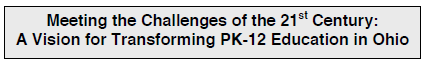 Our VisionThe State Board of Education’s vision is for all Ohio students to graduate from the PK-12education system with the knowledge, skills and behaviors necessary to successfullycontinue their education and/or be workforce ready and successfully participate in theglobal economy as productive citizens. Ultimately, all students will graduate wellprepared for success.Ohio has achieved successes over the past decade. Performance of the elementary andsecondary education system has moved from the middle compared to other states toranking in the top 10 of all states. Ohio’s system of standards, assessments andaccountability is considered among the best in the nation, and the state’s success withdefining high quality teacher standards and helping all teachers succeed is recognized asoutstanding. Further, the state’s data collection and analysis tools provide a rich source ofinformation that drives continuous improvement at the local level.However, Ohio must forge quickly ahead beyond these successes to achieve this visionby 2018. Ohio’s education system must be flexible and adaptable enough to anticipateand respond to a rapidly changing world. The State Board of Education charged itsSubcommittee on Education in the Global Economy with identifying the essential skillsand knowledge needed by Ohio’s graduates now and in the future for the state andcitizens to enjoy economic prosperity. The subcommittee’s research indicates thatstudents must master modern skills and competencies, including mastery of rigorousacademic content, critical thinking skills, good work skills and habits, and globalawareness.( See Appendix A for the complete top 10 list of the findings of the Board’s Subcommittee on Education in the Global Economy.)Achieving the vision requires a commitment to every student.Our ObjectivesTo graduate all students well prepared for success, the State Board will focus on thefollowing objectives:1. Teaching 21st century knowledge and skills for real-world success;2. Effectively delivering support for a high quality education;3. Providing sufficient resources which are efficiently managed;4. Developing a statewide outreach and communication strategy on board policy and theimportance of education in the 21st century.1 See Appendix A for the complete top 10 list of the findings of the Board’s Subcommittee on Education in the GlobalEconomy.Our Strategies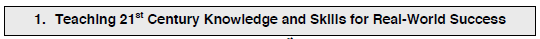 To ensure that the education experience teaches 21st century knowledge and skills forreal-world success, the State Board of Education will do the following:Develop and implement world-class standards. Ohio will review and revise thePK-12 academic content standards and benchmark them to international best-inclasss based on the emerging needs for human talent for sustained economicgrowth in Ohio.Accelerate student-centered curriculum reform including 21st centuryknowledge, skills and behaviors. Ohio’s content standards and model curriculawill be rigorous, relevant to students and economic needs, and ensure positiverelationships.Develop and implement a new generation of assessments. Ohio will develop anew system of student assessments that employs multiple measures and includesmore than traditional paper-and-pencil assessments, accompanied by appropriaterevisions to Ohio’s accountability system.Provide greater access to post-secondary education opportunities. Ohio’seducation system will provide greater access to programs that give studentspreparation for and experience in post-secondary content and settings.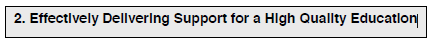 To ensure the effective delivery of support for a high quality education to all students, the State Board of Education will do the following:Promote and measure positive school culture and family involvement. Ohio willdevelop and model the use of tools to analyze school culture and familyinvolvement, and provide technical assistance to support improvements.Implement a uniform system of evaluation and career advancement foreducators. Ohio will create multiple pathways for career advancement (includingcareer lattices) for PK-12 educators (teachers, principals, superintendents andtreasurers), provide appropriate incentives to recruit and retain educators and raisethe standards for entering the education profession in Ohio.Provide focused, high quality professional development for educators. Ohio will develop polices to ensure that PK-12 educators (teachers, principals,superintendents, treasurers and local school board members) are providedprofessional development opportunities aligned with state educator standards andtied to individual needs.Support and build capacity for personalized and expanded student learning.Ohio will support the development and implementation of personalized learningfor all students, starting with expanding the written education plans (WEPs) forgifted students and the Individualized Academic and Career planning tool toengage students in their own learning and career planning.Bring together a continuum of support services for students. Ohio will bringtogether community, social and law enforcement services to meet student needsand develop the “whole” student.Establish a state and regional system of technical assistance for schools thatbuilds capacity for substantially improving student achievement. Ohio willcomplete the implementation of the Ohio Improvement Process, leveraging thestate’s technical assistance infrastructure, especially regional educational serviceproviders.Drive superior use of technology and other learning tools into everyOhio school for the primary purpose of improving student learning andperformance. An adequate technology infrastructure must be in place in everyOhio school, used to deliver education, including distance learning, where theneed is the greatest; to facilitate instruction; and to deliver, score andmeasure Ohio’s new system of student assessments.Identify and develop model innovative schools and demonstration projectsbased on research. Ohio will continue to research what works in educationsettings and share those ideas across the state.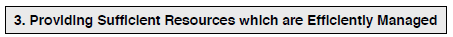 To ensure that schools have sufficient resources which are efficiently managed, the State Board of Education will do the following:Modernize the PK-12 funding system. The State Board will recommend afunding system that is predictable in its growth and stable over time,accommodating the differing resource levels to educate students with differingneeds and ensuring that the funding follows students based on those needs.Integrate funding for early childhood education into the PK-12 funding system.Ohio will make a greater financial investment in partnership with other localcommunity resources to expand access to high quality early childhood educationalopportunities.Implement an enhanced PK-12 fiscal management and accountability system.Ohio will implement a new PK-12 fiscal management system to ensure that allresources are carefully and consciously allocated and all funds are used to achievethe best results.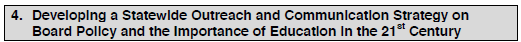 To ensure that students, families and communities understand and support the need forevery student to receive a high quality education, the State Board of Education will do thefollowing:Improve communication with stakeholders and the general public. The StateBoard will develop a strategy and plan for effectively engaging andcommunicating with education stakeholders, educators, and the public regardingthe critical role education plays in Ohio and why the challenges of the 21st centurydemand new and more effective ways of educating students.Our Measures of SuccessThe following key indicators will assist in measuring success:Graduation rateDropout ratePercent of graduates completing the Ohio Core Curriculum requirementsPercent of students proficient and above on Ohio’s various assessmentsPercent of graduates leaving PK-12 system with college creditsPercent of graduates leaving PK-12 system with industry certificatesPercent of students taking SAT/ACT and average score of Ohio studentson those examsPercent of students requiring remediation in collegePercent of students earning business/industry credentialsPercent of career technical students placed in professionsThe PK-12 system of education in Ohio is the feeder system for Ohio’s workforce andhigher education system. The State Board of Education will cooperate with theChancellor and the Ohio Board of Regents in fulfilling the PK-12 system’s role in theStrategic Plan for Higher Education and expects to be held accountable for doing itspart to support the plan’s goals.Ohio’s Transformed System of EducationEducation in Ohio will be different once these objectives and strategies are achieved.Envision a learning environment in which instruction is international best-in-class,students apply what they learn across disciplines to solve problems, multipleassessments measure learning and also guide instruction, and achievement gaps areeliminated.Every classroom in Ohio will have a teacher who is both highly qualified and highlyeffective. Ohio’s “best and brightest” will be recruited to be teachers.In addition to an effective teacher, all students will receive the supports they need –academic and non-academic – to be successful. Instruction will include personalizedlearning based on individual students’ needs, which could include additional time andindividualized instruction. Each school’s culture will create the conditions that promoteexcellent teaching and learning, bringing together parents, communities and socialservices in the process.Schools will be supported by a high quality state and regional system of technicalassistance that will help identify underperformance, recognize the causes of theunderperformance and support the successful implementation of improvement strategies.The Ohio Department of Education and the State Board of Education will be focused onenhancing student success by supporting, advocating for, and communicating withdistricts and schools.Finally, a school funding system will support the redesigned PK-12 system describedabove, funding students based on their diverse needs, with a fiscal system improvingresource allocation and management and linking resources to results.Ohio’s transformed education system will educate students to world-class academicstandards and develop skill areas that promote creativity and innovation, essential toOhio’s global economic competitiveness.APPENDIX AKnowledge, Skills, Attitudes and Behaviors Top Ten ListThe State Board’s Subcommittee on Education in the Global Economy sought toidentify the knowledge, skills, attitudes and behaviors needed by students for them tobe successful in higher education and the workforce. The Subcommittee’s findingswere summarized and compiled in a list of the 10 most frequently cited items.Research included a literature review, interviews of Ohio business and governmentalleaders, an online survey and State Board discussions.1. Critical thinking, problem-solving skills and applied knowledge for practical results2. Mastery of rigorous academic content, especially in literacy, mathematics andinformation technologies3. Innovative and creative thinking, including entrepreneurial skills4. Communication skills, both oral and written5. Team learning and work, relationship building and interpersonal social skills6. Alignment of education with the needs of economic development, including bettercommunications and cooperation between educators and business people7. Personal responsibility, including good work habits, personal ethics, knowinghow to be flexible and continue learning, and financial literacy8. Global awareness, languages and understanding other cultures (including history,economics and geography)9. Communications and better interfaces between K-12 public education and postsecondary/higher education to make high school graduates better prepared for thenext stages of their education and lives10. Teacher education, preparation and professional development to support contentmastery and skill development, including applied learning (or problem-basedlearning) across disciplines in a global context